Номер в геральдическом реестре Ульяновской областиДата внесения в геральдический реестр Ульяновской областиНазвание официального символаРегистрационный номер в Государственном геральдическом регистре Российской Федерации и дата внесенияЦветное графическое изображение (рисунок) официального символа (в действующей редакции)Геральдическое описание официального символа (текст) с указанием автора/авторов (в действующей редакции)Решение об утверждении (об изменении) официального символаМесто хранения официального символа1234567827828.06.2018Флаг Садовского сельского поселения№ 10236 от 26.05.2015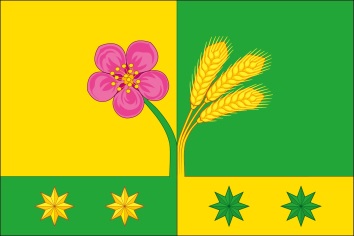 Прямоугольное двустороннее полотнище 
с отношением ширины к длине 2:3, воспроизводящее фигуры из герба Садовского сельского поселения, изображённые жёлтым, оранжевым, зелёным 
и малиновым цветом.Флаг разработан авторской группой в составе: Константин Мочёнов, исполнительный директор правления общероссийской общественной органи-зации «Союз геральдистов России» (г. Химки), Анна Гарсиа, дизайнер общества с ограниченной ответственностью «Регион-Сервис» (г. Москва), Вячеслав Мишин (г. Химки).Решение Совета депутатов муниципального образования Садовское сельское поселение 
от 11.03.2015 
№ 26/92Зал заседаний Совета депутатов муниципального образования Садовское сельское поселение – кабинет главы администрации муниципального образования